Модельная дополнительная общеразвивающая программа«ЧЕЛОВЕК И ОКРУЖАЮЩАЯ СРЕДА»(Программа разработана в соответствии с мероприятием «Субсидии (Грант) на реализацию пилотных проектов по обновлению содержания и технологий дополнительного образования по приоритетным направлениям» приоритетного проекта «Доступное дополнительное образование для детей» направления (подпрограммы) «Развитие дополнительного образования детей и реализация мероприятий молодежной политики» государственной программы Российской Федерации «Развитие образования»»)Направленность программы: естественнонаучнаяВид программы: специализированнаяВозраст обучающихся: 12–15 летСрок реализации программы: 1 годАвторы – составители: Калашников Никита Валерьевич, Нуржанова Инна Игоревна, Иванова Александра СергеевнаПояснительная запискаПрограмма «Человек и окружающая среда» составлена на основании Федерального закона об образовании № 273-ФЗ от 29.12.2012г. с изменениями 2015г.; методических рекомендаций по проектированию дополнительных общеобразовательных программ Министерства образования и науки Российской Федерации 2006, 2015 гг.; авторской концепции проектирования модельных дополнительных общеразвивающих программ; Концепции дополнительного образовании детей; Уставом организации и других локальных документов и актов, регламентирующих работу в рамках реализации дополнительной общеобразовательной программы. Актуальность программы В настоящее время отмечается снижение качества окружающей среды в связи с хозяйственной деятельностью человека. Данная проблема обсуждается на государственном уровне, утверждаются соответствующие законы. Для сохранения благоприятных условий необходимо формирование природоохранного сознания в обществе. Воспитание бережного отношения к природе, ответственности, заложение системы ценностей, норм поведения и экологической сознательности происходит на начальных этапах формирования личности человека в школьный период. Таким образом, знакомство младших поколений с экологическими знаниями является основой решения экологических проблем, сохранения природных систем в будущем. В уже сложившихся условиях окружающей среды, а также в связи с насыщенностью недостоверной экологической информации, ставшей распространенным инструментом в рекламной сфере, особое значение приобретают актуальные знания и навыки сохранения здоровья человека. Дисциплины, способные восполнить потребность данной информации, мало представлены в школьных курсах. Программа «Человек и окружающая среда» призвана обеспечить формирование актуальных достоверных экологических знаний, экологической грамотности и культуры, способствовать прививанию здорового образа жизни современного школьника и жителя мегаполиса. Отличительные особенности программы Дополнительная общеразвивающая программа естественнонаучной направленности «Человек и окружающая среда» является модельной программой, состоящей из нескольких модулей, которые могут быть легко изменены педагогом, исходя из поставленных перед ним целей.Модельная программа – это методически выверенная базовая основа для создания педагогами собственных дополнительных общеразвивающих программ. Она разработана на основе программ, по которым получены положительные результаты.Модуль – это законченная единица образовательной программы, предполагающая освоение обучающимся комплекса результативных компонентов программы: когнитивного (знания, умения), мотивационно-ценностного (отношение), деятельностного (опыт), сопровождаемая контролем результатов обучающихся на выходе.Модульный принцип обеспечивает вариативность, гибкость и мобильность построения дополнительной общеразвивающей программы, позволяя педагогу обеспечивать качество освоения программы обучающимися, в том числе на основе построения индивидуального образовательного маршрута обучающегося.Кроме того, программа позволяет создать особую образовательную среду, в которой расширяются, дополняются школьные знания по биологии, химии, географии, безопасности жизнедеятельности, призванные направлять развитие ребенка в сторону формирования здорового человека. Вопросы данных дисциплин представляются с экологической стороны, раскрываются межпредметные связи, а также акцентируется внимание обучающегося на значении изучаемых вопросов в их личностном развитии. Педагогическая целесообразность заключается в том, что программа позволяет удовлетворить познавательную потребность обучающихся в стремлении приобретать знания самостоятельно и под руководством педагога-наставника, в ходе практико-ориентированных занятий.Данная программа является специализированной, что позволяет плавно перевести учащихся с базовой программы в более углубленное изучение дисциплины экология. Цель и задачи программыЦель программы: формирование знаний у обучающихся о здоровом образе жизни, представления о взаимосвязи организма человека с окружающей средой. Задачи программыКогнитивные:формировать представление о взаимосвязи уровня здоровья и состояния среды обитания, ее влияния на уровень здоровья;раскрыть содержательные основы здорового образа жизни, как неотъемлемого компонента общей культуры человека;формировать навыки профилактики различных видов заболеваний. Мотивационно-ценностные:формировать ценностное отношение к собственному здоровью, здоровью близких;развивать представление о влиянии каждого индивида на состояние окружающей среды и, как следствие, на собственное здоровье, здоровье близких.Деятельностные:обучить составлению программы личностного здоровья с учетом индивидуальных особенностей.Адресат обучающихся Программа «Человек и окружающая среда» рассчитана для детей 12–15 лет. В данном возрасте обучающиеся имеют представления по экологии, анатомии и физиологии человека, проявляют к ним интерес и готовы к углублению знаний. Для достижения наилучшего усвоения материала программы рекомендуется ее реализация в группах, прошедших базовую программу. Логика построения программыПрограмма рассчитана на 1 год обучения (144 часа, из них 53 часа – теория, 91 час – практика) и включает следующие модули:Модуль 1. Экологический кругозор (6 часов, из них 3 часа – теория, 3 часа – практика).Модуль 2. Основы экологии человека (88 часов, из них 44 часа – теория, 44 часа – практика).Модуль 3. Среда, которая меня окружает (36 часов – практика).Модуль 4. Я в экологии (14 часов, из них 11 часов теория и 3 часа – практика).Программа включает в себя значительную часть практической работы с использованием специальных приборов и инструментов, таких как дозиметр, люксметр и др. Работа с оборудованием стимулирует познавательный интерес. Эксперимент, проделанный самостоятельно, способствует улучшению восприятия информации обучающимися. Таким образом, у обучающихся появляется возможность проверять современные версии и подтверждать или опровергать данный материал, анализировать и делать собственные выводы.Содержание программы строится по принципу углубления знаний, начиная с ознакомительной части, которая вводит обучающихся в круг вопросов программы. Раскрытие круга вопросов программы начинается с базового блока «Основы экологии человека», включающего расширенные с экологической точки зрения знания по базовым школьным дисциплинам. Вопросы анатомии и физиологии человека в темах «Нервная система», «Опорно-двигательный аппарат», «Иммунная система» раскрываются за счет рассмотрения адаптационных механизмов. Таким образом, введение в частное изучение обозначенных в ознакомительном блоке проблем, происходит, отталкиваясь от понятных каждому обучающемуся знаний. По мере продвижения образовательного процесса по программе, ученики переходят к специализированному блоку «Среда, которая меня окружает», где овладевают навыками и представлениями, мало освещаемыми в школьной программе. При рассмотрении тем «Природная и антропогенная среда», «Загрязнение земель и его влияние на здоровье человека» особое внимание уделяется увеличению наглядного материала, например просмотра видео сюжетов по данной тематике. Завершается программа событийным блоком, призванным актуализировать полученные знания. Событийный блок включает в себя практическую деятельность, способствующую закреплению полученного материала. Данная практическая деятельность в блоке реализуется через создание экологической акции в школе, по итогам которой проходит обобщающее занятие в форме дискуссии. По итогам программы обучающимся предлагается обобщить все полученные знания и сделать собственные выводы по пройденному материалу, которое может быть проведено посредством написания эссе на тему «Человек и окружающая среда». Данная форма работы имеет определенную ценность не только для учащегося, но и для педагога, способного оценить соответствие учебного материала и его восприятия. В рамках работы детского объединения учащиеся получают не только основы экологии, биологии и принципов здорового образа жизни в современных условиях, но и овладевают методами оценки и способами сохранения окружающей среды, собственного здоровья.Сроки и объемПрограмма рассчитана на 1 год (общее количество учебных часов – 144). Оптимальный режим организации занятийПланируемые результатыЭффективность освоения программы определяется на основе динамики трех групп показателей. Когнитивные:устанавливает взаимосвязь между уровнем здоровья и состоянием среды обитания, ее влияния на уровень здоровья;имеет представление об основах здорового образа жизни, как неотъемлемого компонента общей культуры человека;осуществляет профилактику различных видов заболеваний. Мотивационно-ценностные:проявляет ценностное отношение к собственному здоровью и здоровью близких;имеет представление о влиянии каждого индивида на состояние окружающей среды и, как следствие, на собственное здоровье, здоровье близких.Деятельностные:умеет самостоятельно составлять программу личностного здоровья с учетом индивидуальных особенностей.Система оценки достижения планируемых результатов освоения ДОПУспешность реализации программы оценивается с помощью различных форм контроля. Оценка качества знаний может выполняться посредствам тестов. Тестовые задания лучше применять при контроле сложных вопросов, таких как «Химическое загрязнение водоемов», «Гомеостаз и адаптации», в которых педагог формулирует вопрос таким образом, чтобы помочь ребенку точно и корректно выполнить задание. Оценка знаний также возможна при помощи викторин. Практические навыки обучающиеся могут демонстрировать при работе с приборами в период проведения лабораторных работ. Данный способ позволяет не только проверять, но и получать знания. Работа с картами, решение расчетных задач, составление алгоритмов, схем, таблиц, позволяет проверить представление обучающихся о конкретных фактах в системе знаний. Подготовка и проведение акции в образовательной организации, написание эссе, участие в мероприятиях и конкурсах городского и областного уровня позволяет оценить умение использовать полученные знания. Учебный планСодержание программыМодуль 1. Экологический кругозор – 6 часов (теория – 3 часа, практика – 3 часа).Теория. Цели и задачи курса. Понятие о биосфере. Границы биосферы. Устойчивость биосферы. Понятие биоразнообразие. Сокращение биоразнообразия. Понятие экосистема. Деградация экосистем. Понятие здоровье. Факторы здоровья. Рост заболеваемости. Самые актуальные заболевания, связанные с образом жизни. Прогнозы ученых о состоянии биосферы и здоровья людей. Практика. Викторины «Биосфера», «Научный прогноз». График «Рост заболеваемости».Модуль 2. Основы экологии человека – 88 часов (теория – 44 часа, практика – 44 часа).Теория. Эволюция. Теория появления и развития планеты Земля. Роль жизни в формировании окружающей среды. Эдификаторы. Понятие о среде обитания. Экологические факторы. Лимитирующий фактор. Оптимум действия фактора. Понятие гомеостаз в организме, экосистемах. Понятие адаптация организма. Приспособленность человека к жизни в разных средах, пределы адаптаций. Основы функционирования дыхательной, сердечно-сосудистой, эндокринной, пищеварительной, иммунной, нервной систем человека, а также опорно-двигательного аппарата. Особенности современной окружающей человека среды. Влияние хозяйственной деятельности на качество окружающей среды. Факторы риска. Понятие антропогенная среда. Факторы риска и снижения качества окружающей среды вследствие природных явлений: извержений вулканов, землетрясений, наводнений, ураганов. Экологическая неоднородность условий проживания людей в различных географических областях. Понятие о геохимических провинциях, заболевания связанные с действием данного фактора. Факторы риска и снижения качества окружающей среды вследствие антропогенного влияния: урбанизации, загрязнения, перенаселения. Понятие парниковый эффект, причины, последствия, способы решения проблемы. Понятие кислотный дождь причины, последствия, способы решения проблемы. Источники загрязнения различных сред. Принцип работы и факторы риска, связанные с водоснабжением и водоотведением, способы решения проблемы водных ресурсов. Загрязнение земель и его влияние на здоровье человека. Понятие санитарно-защитная зона. Понятие особо охраняемых природных территорий. Экологические проблемы сельского хозяйства. Продовольственная проблема. Генетически модифицированные организмы и их безопасность для организма и окружающей среды. Шумовое загрязнение, световое загрязнение, электромагнитное излучение и их влияние на окружающую среду и человека. Проблема энергетического обеспечения городов. Альтернативная энергетика. Атомная энергетика. Безопасность атомной энергетики. Уничтожение и деградация лесов, его влияние на окружающую среду и человека, причины, последствия и методы решения проблемы. Истощение биологических ресурсов, его влияние на окружающую среду и человека, причины, и способы решения. Загрязнение окружающей среды твердо бытовыми отходами, влияние на окружающую среду, причины последствия и способы решения проблемы. Современные материалы и их безопасность. Уровень потребления и его влияние на окружающую среду. Практика. Просмотр видеоматериалов «Атомная энергетика». Доклады по глобальным экологическим проблемам. Практические работы «Оценка экологического состояния воздуха», «Рациональное использование и охрана водных ресурсов». Дискуссия «Методы и пути решения экологических проблем». Викторины.Модуль 3. Среда, которая меня окружает – 36 часов (практика – 36 часов).Практика. Работа с литературными источниками и их анализ, составление докладов о наиболее безопасных, в отношении атмосферных загрязнений, зон в городе, понятии НМУ. Определение зон для занятия спортом. Работа с картами, составление розы ветров, определение границ и выделение зон особо охраняемых территорий, водных объектов. Работа со школьной лабораторией «Архимед» – определение жизненной емкости легких, частоты сердечных сокращений. Составление рациона правильного питания, распорядка дня, режима сна и бодрствования. Доклад о правилах обращения с источниками ЭМИ, анализ литературы. Определение индекса массы тела. Правила ухода за растениями, знакомство с растениями в школе. Исследование продуктов на наличие экологической маркировки. Расчет собственного экологического следа.Модуль 4. Я в экологии – 14 часов (теория – 3 часа, практика – 11 часов).Теория. Экологические организации и экологическая активность населения. Экологическое сознание и культура в различных профессиях. Экологическая акция.Практика. Беседа-дискуссия «Экологическое сознание и культура в различных профессиях». Анализ с помощью интернет ресурсов экологических организаций города, их роли в сохранении здоровья населения. Создание экологической акции в школе. Эссе «Я и окружающая среда».Календарный учебный графикТребования к материально-техническим условиямТребования к кадровому составуК реализации программы допускаются лица, имеющие среднее профессиональное образование (программы подготовки специалистов среднего звена) или высшее образование (бакалавриат, специалитет, магистратура), направленность (профиль) которого соответствует направленности дополнительной общеобразовательной программы, осваиваемой учащимися, или преподаваемому учебному курсу, дисциплине (модулю). Дополнительное профессиональное образование (профессиональная переподготовка), направленность (профиль) которой соответствует направленности дополнительной общеобразовательной программы, осваиваемой учащимися, или преподаваемому учебному курсу, дисциплине (модулю) без предъявления требований к стажу работы.Требования к программно-методическим условиямПри работе используются различные иллюстрационные материалы, видеофильмы, мультимедиа презентации, информационно коммуникационные технологии. Знания, получаемые по программе очень узкоспециализированы, поэтому дополнительную информацию ребята могут получить из справочной литературы, атласов по анатомии человека, медицинских энциклопедий. При рассмотрении вопросов блоков «Основы экологии человека» и «Среда, которая меня окружает», необходимо большое количество приборов: аппарат для измерения артериального давления, цифровой микроскоп, бинокулярная лупа, микроскоп, ph-метр, барометр, гигрометр, прибор для измерения электромагнитного излучения, дозиметр, термометр, барометр, гигрометр, анемометр, люксметр и другие индикационные приборы (исходя из возможностей материальной базы). Облегчить работу педагога и ребят может наличие комплекта «Архимед» NOVA 5000 с комплектом датчиков, что не только упростит работу, но и позволит быстро и квалифицированно производить обработку статистических материалов. При проведении некоторых исследований необходимо лабораторное оборудование: колбы, беззольные фильтры, угольные фильтры, пипетки, ph-тестеры, предметные и покровные стекла для микропрепаратов, пинцет, светильник с инфрокрасной лампой. Демонстрацию наглядного материала можно обеспечить при помощи таблиц, муляжей, удобно иметь компьютер с принтером и сканером, подключённый к сети Интернет и проектором для транслирования на экран. Информационные ресурсыЛитература для педагога:Анастасова Л.П.,  Кучменко В.С., Цихместеренко Т.А. Формирование здорового образа жизни подростка на уроках биологии: метод. пособ. 8-9 кл. – М. : Вента-Граф, 2009. – 208с.Билич Г.Л., Назарова Л.В. Основы валеологии. – СПб. : «Водолей», 1998. – 560с.Вопросы биологии и охраны редких видов местной флоры: учеб. пособ. / Л.В. Рязанова и др.]– Челябинск : Изд-во ЧГПУ «Факел», 1998. – 163с.Воронков Н.Л. Экология общая, социальная, прикладная: учеб. для студ. вузов. – М. : Агар, 1999. – 424с.Высоцкая М.В. Проектная деятельность учащихся. – Волгоград : Учитель, 2008. – 203с.Гитис М.С., Моисеев А.П. Географическое краеведение. Челябинская область: справочно-учеб. пособ. – Челябинск : Абрис, 2008. – 176с.Губарева Л.И.,  Мизирева О.М., Чурилова Т.М. Экология человека: практикум для вузов. – М. : Гумм. изд. центр ВЛАДОС, 2005. – 112с.Дроздов Н.Н., Макеев А.К. Охрана природы. – М. : Изд-во «Мнемозина», 2012. – 64с.Здоровью надо учить. Валеология через школьные предметы: метод. пособ. для учителей / Под ред. Н.П. Абаскаловой. – Новосибирск : Изд-во «Лада», 2000. – 291с.Ильченко В.Р. Перекрестки физики, химии и биологии. – М. : Просвещение, 1986. – 174с.Каплин В.Г. Биоиндикация состояния экосистем: учеб. пособ. для студ. биол. спец. ун-тов и с.-х. вузов. – Самара : Самарская ГСХА, 2001. – 143с.Ковалько В.И. Здоровьесберегающие технологии. – М. : «ВАКО», 2004. – 296с.Красная книга Челябинской области: животные, растения, грибы / Oтв. ред. Н.С. Корытин. – Екатеринбург : Изд-во Урал. ун-та, 2005. – 450с.Миненко П.П.,  Швецова В.Н. Валеология и образование: концептуальные подходы к валеологическому образованию и просвещению. – Хабаровск : изд-во ХК ИППК ПК, 1997 – 155с.Наймушин А.И., Наймушин А.А. Методы научных исследований. Материалы для изучения. – Уфа : ЛОТ УТИС, 2000. – 421с.Одум Ю. Основы экологии. – М. : Мир, 1975. – 740с.Природа и мы: сборник / сост. А.П. Моисеев, М.Е. Николаева. – Челябинск : Юж.-Урал. кн. изд-во, 1982. – 192с.Прохоров Б.Б. Экология человека. – М. : Академия, 2011. – 359с.Пугал Н.А. и др. Биология. Человек. Практикум по гигиене. – М. : Изд-во Аркти, 2002. – 96с.Реймерс Н.Ф. Краткий словарь биологических терминов: Кн. для учителя. – М. : Просвещение, 1995. – 367с.Рыжова Н.А.,  Алилепиева Л.М. Окружающая среда и здоровье // Биология в школе. – 1994. – №2. – С. 41.Ситаров В.А. , Пуставой В.В. Социальная экология: учеб. пособ. для студ. пед. учеб. завед. – М. : Академия, 2000. – 280с.Стожаров А.Н. Медицинская экология: учеб. пособ. – Мн. : Высш. шк., 2007. – 368с. Строкова Н.П.,  Коровин С.Е. Мир удивительных растений. Челябинская область: справоч.-учеб. пособ. – Челябинск : АБРИС, 2009. – 152с.Тетиор А.Н. Городская экология. – М. : Академия, 2013. – 352с.Хомич В.А. Экология городской среды: учеб. пособие для вузов. – Омск : Изд-во СибАДИ, 2002. – 267с.Чернова Н.М., Былова А.М. Общая экология. – М. : Изд-во «Дрофа», 2004. – 416с.Яновская Т.Ю. Как устроен человек? – Ростов-н/Д. : «Феникс», 2000. – 221с.Большая советская энциклопедия [Электронный ресурс] – Режим доступа: http://bse.sci-lib.com. – Загл. с экрана. Википедия – свободная энциклопедия [Электронный ресурс] – Режим доступа: http://ru.wikipedia.org. – Загл. с экрана.Ильменский государственный заповедник. Официальный сайт [Электронный ресурс] – http://igz.ilmeny.ac.ru – Загл. с экранаКрасная Книга, флора, фауна и ООПТ Челябинской области и Южного Урала [Электронный ресурс] – Режим доступа: http://redbook.ru – Загл. с экрана.Литература для учащегосяЗайцев Г.У.,  Зайцев А.Г. Твое здоровье: укрепление организма. – СПб. : «Детство–Пресс», 2006. – 112с. Федорова М.З., Кучменко В.С., Воронина Г.А. Экология человека: Культура здоровья: 8 класс: учеб. пособ. для учащ. общеобразоват. учреждений. – М. : Вентана–Граф, 2010. – 144с.Энциклопедия для детей. Том 19. Экология / Гл. ред. В.А. Володин. – М. : Аванта+, 2001. – 448с.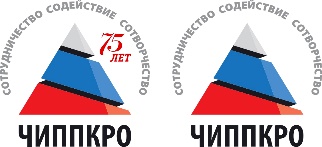 Министерство образования и науки Челябинской областиГосударственное бюджетное учреждение дополнительного профессионального образования«Челябинский институт переподготовки и повышения квалификации работников образования» (ГБУ ДПО ЧИППКРО)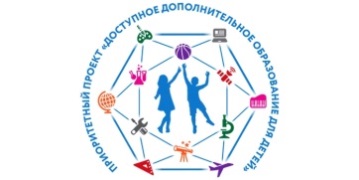 Приоритетный проект«Доступное дополнительное образование для детей»Педагогический франчайзинг развертывания сети дополнительных общеобразовательных программ на уровне муниципальных образований Челябинской областиКоличество недельКоличество часов в неделюПериодичностьОбщее количество часовМинимальный количественный состав группыОптимальный количественный состав группы3642 занятия в неделю по два часа14410-12 чел.15 чел.№ п/пНаименование модуля, темКоличество часовКоличество часовКоличество часовФормы контроля№ п/пНаименование модуля, темВсегоТеор.Практ.Формы контроляМодуль 1. Экологический кругозорМодуль 1. Экологический кругозорМодуль 1. Экологический кругозорМодуль 1. Экологический кругозорМодуль 1. Экологический кругозорМодуль 1. Экологический кругозор1Понятие о биосфере. Деградация экосистем211Викторина «Биосфера»2Понятие о здоровье. Рост заболеваемости211Работа с графиками «Рост заболеваемости»3Прогнозы ученых о состоянии биосферы и здоровья людей211Викторина «Научный прогноз»Модуль 2. Основы экологии человекаМодуль 2. Основы экологии человекаМодуль 2. Основы экологии человекаМодуль 2. Основы экологии человекаМодуль 2. Основы экологии человекаМодуль 2. Основы экологии человека4Роль жизни в формировании планеты Земля211Работа с таблицей «Жизнь на Земле»5Понятие о среде обитания211Работа с карточками6Экологические факторы211Викторина «Факторы среды»7Гомеостаз и адаптации организма211Тест-опрос 18Приспособленность человека к жизни в разных средах, пределы адаптаций211Работа со схемой «Адаптации человека»9Здоровье человека. Дыхательная система211Работа со схематичным макетом «анатомия человека»10Здоровье человека. Сердечно-сосудистая система211Работа со схематичным макетом «анатомия человека»11Здоровье человека. Опорно-двигательный аппарат211Работа со схематичным макетом «анатомия человека»12Здоровье человека. Пищеварительная система211Работа со схематичным макетом «анатомия человека»13Здоровье человека. Эндокринная система211Работа со схематичным макетом «анатомия человека»14Здоровье человека. Иммунная система211Работа со схематичным макетом «анатомия человека»15Здоровье человека. Нервная система211Работа со схематичным макетом «анатомия человека»16Окружающая среда современного человека. Факторы риска211Викторина «Факторы риска»17Природная и антропогенная среда211Устный опрос.18Извержения вулканов211Викторина «Везувий»19Землетрясения211Викторина «Эпицентр»20Географическое расположение и его влияние на здоровье человека211Работа с картой 21Геохимические провинции211Работа с картой 22Наводнения и ураганы211Викторина «Опасная погода»23Процесс урбанизации и влияние городской среды на здоровье человека211Тест-опрос 224Проблема перенаселения211Работа с картой25Источники загрязнения атмосферы211Работа с таблицей «Загрязнители атмосферы»26Влияние загрязнений атмосферы на здоровье человека211Викторина «Здоровье и воздух»27Парниковый эффект211Работа со схемой «Тепло в атмосфере Земли»28Озоновый слой Земли211Викторина «Защитный экран планеты»29Кислотные дожди211Викторина «Кислотные осадки»30Водоснабжение города211Устный опрос31Источники загрязнения водоемов211Работа со схемой «Загрязнители водоемов»32Химическое загрязнение водоемов211Тест-опрос 333Биологическое загрязнение водоемов211Работа с карточками 34Загрязнение земель и его влияние на здоровье человека211Устный опрос 35Экологические проблемы сельского хозяйства211Работа с таблицей «Экологические проблемы сельского хозяйства»36Продовольственная проблема211Работа с карточками37Генетически модифицированные организмы211Устный опрос 38Шумовое загрязнение, световое загрязнение, электромагнитное излучение211Викторина «Физические загрязнения»39Электромагнитное излучение и его влияние на здоровье211Устный опрос40Проблема энергетического обеспечения городов. Альтернативная энергетика211Работа с картами и схемами.41Атомная энергетика211Работа с картой.42Безопасность атомной энергетики211Викторина «Мирный атом»43Уничтожение и деградация лесов211Работа с картой44Истощение биологических ресурсов211Устный опрос45Загрязнение окружающей среды твердо бытовыми отходами211Работа с картой, викторина «ТБО»46Современные материалы и их безопасность211Викторина «Современные материалы»47Уровень потребления211Викторина «Уровень потребления»Модуль 3. Среда, которая меня окружаетМодуль 3. Среда, которая меня окружаетМодуль 3. Среда, которая меня окружаетМодуль 3. Среда, которая меня окружаетМодуль 3. Среда, которая меня окружаетМодуль 3. Среда, которая меня окружает48Меры по сохранению здоровья при жизни в атмосфере крупного города2–2Викторина «Крепкое здоровье и воздух мегаполиса»49Оценка здоровья. Расчет Жизненной емкости легких2–2Работа со спирометром50Меры по сохранению здоровья при использовании воды2–2Работа с фильтрующими материалами (уголь, марля, беззольные фильтры)51Составление «здорового» рациона питания современного человека2–2Задача52Правила обращения с источниками ЭМИ2–2Работа с прибором для измерения электромагнитного излучения53Составление «здорового» режима дня современного человека2–2Защита режима дня54Оценка здоровья по частоте сердечных сокращений2–2Работа с датчиком ЧСС55Оценка здоровья по индексу массы тела2–2Расчет нормы, пределов веса по росту.56Гиподинамия советы по режиму активности и сохранению здоровья2–2Доклад «Гиподинамия и ее последствия» Дискуссия. 57Охрана и рекреационное использование лесов 2–2Доклад «Рекреационные ресурсы леса»58Охрана растений и животных2–2Доклады «Охрана растений», «Охрана животных»59Рациональное обращение с отходами2–2Викторина «Отход-ресурс»60Растения - помощники в доме2–2Викторина « Комнатные растения»61Определение видов пластика и их безопасность2–2Работа со схемой «Виды пластика»62Экологическая маркировка2–2Викторина «Экознак»63Расчет экологического следа2–2Дискуссия «Мой экологический след»64Информация о состоянии окружающей среды2–2Устный опрос65Поведение при чрезвычайных ситуациях2–2Тест-опрос 4Модуль 4. Я в экологииМодуль 4. Я в экологииМодуль 4. Я в экологииМодуль 4. Я в экологииМодуль 4. Я в экологииМодуль 4. Я в экологии66Экологическое сознание и культура в различных профессиях211Дискуссия «Экологическое сознание и культуры в моей будущей профессии»67Экологические организации и экологическая активность населения211Доклады «Всемирный фонд дикой природы»68Экологическая акция в школе. Дискуссия выбор темы и содержания акции211Дискуссия69Экологическая акция в школе. Подготовка к проведению акции2–2Подготовка к проведению акции70Проведение экологической акции в школе2–2Экологическая акция в школе71Обобщающее занятие2–2Дискуссия72Заключительное занятие2–2ЭссеВсегоВсего1445391№ п/пМесяцЧислоВремя проведения занятияФорма занятияКоличество часовТема занятияМесто проведенияФормы контроляМодуль 1. Экологический кругозорМодуль 1. Экологический кругозорМодуль 1. Экологический кругозорМодуль 1. Экологический кругозорМодуль 1. Экологический кругозорМодуль 1. Экологический кругозорМодуль 1. Экологический кругозорМодуль 1. Экологический кругозорМодуль 1. Экологический кругозор12Понятие о биосфере. Деградация экосистемВикторина «Биосфера»22Понятие о здоровье. Рост заболеваемостиРабота с графиками «Рост заболеваемости»32Прогнозы ученых о состоянии биосферы и здоровья людейВикторина «Научный прогноз»Модуль 2. Основы экологии человекаМодуль 2. Основы экологии человекаМодуль 2. Основы экологии человекаМодуль 2. Основы экологии человекаМодуль 2. Основы экологии человекаМодуль 2. Основы экологии человекаМодуль 2. Основы экологии человекаМодуль 2. Основы экологии человекаМодуль 2. Основы экологии человека42Роль жизни в формировании планеты ЗемляРабота с таблицей «Жизнь на Земле»52Понятие о среде обитанияРабота с карточками62Экологические факторыВикторина «Факторы среды»72Гомеостаз и адаптации организмаТест-опрос 182Приспособленность человека к жизни в разных средах, пределы адаптацийРабота со схемой «Адаптации человека»92Здоровье человека. Дыхательная системаРабота со схематичным макетом «анатомия человека»102Здоровье человека. Сердечно-сосудистая системаРабота со схематичным макетом «анатомия человека»112Здоровье человека. Опорно-двигательный аппаратРабота со схематичным макетом «анатомия человека»122Здоровье человека. Пищеварительная системаРабота со схематичным макетом «анатомия человека»132Здоровье человека. Эндокринная системаРабота со схематичным макетом «анатомия человека»142Здоровье человека. Иммунная системаРабота со схематичным макетом «анатомия человека»152Здоровье человека. Нервная системаРабота со схематичным макетом «анатомия человека»162Окружающая среда современного человека. Факторы рискаВикторина «Факторы риска»172Природная и антропогенная средаУстный опрос.182Извержения вулкановВикторина «Везувий»192ЗемлетрясенияВикторина «Эпицентр»202Географическое расположение и его влияние на здоровье человекаРабота с картой212Геохимические провинцииРабота с картой222Наводнения и ураганыВикторина «Опасная погода»232Процесс урбанизации и влияние городской среды на здоровье человекаТест-опрос 2242Проблема перенаселенияРабота с картой252Источники загрязнения атмосферыРабота с таблицей «Загрязнители атмосферы»262Влияние загрязнений атмосферы на здоровье человекаВикторина «Здоровье и воздух»272Парниковый эффектРабота со схемой «Тепло в атмосфере Земли»282Озоновый слой ЗемлиВикторина «Защитный экран планеты»292Кислотные дождиВикторина «Кислотные осадки»302Водоснабжение городаУстный опрос312Источники загрязнения водоемовРабота со схемой «Загрязнители водоемов»322Химическое загрязнение водоемовТест-опрос 3332Биологическое загрязнение водоемовРабота с карточками342Загрязнение земель и его влияние на здоровье человекаУстный опрос352Экологические проблемы сельского хозяйстваРабота с таблицей «Экологические проблемы сельского хозяйства»362Продовольственная проблемаРабота с карточками372Генетически модифицированные организмыУстный опрос382Шумовое загрязнение, световое загрязнение, электромагнитное излучениеВикторина «Физические загрязнения»392Электромагнитное излучение и его влияние на здоровьеУстный опрос402Проблема энергетического обеспечения городов. Альтернативная энергетикаРабота с картами и схемами.412Атомная энергетикаРабота с картой.422Безопасность атомной энергетикиВикторина «Мирный атом»432Уничтожение и деградация лесовРабота с картой442Истощение биологических ресурсовУстный опрос452Загрязнение окружающей среды твердо бытовыми отходамиРабота с картой, викторина «ТБО»462Современные материалы и их безопасностьВикторина «Современные материалы»472Уровень потребленияВикторина «Уровень потребления»Модуль 3. Среда, которая меня окружаетМодуль 3. Среда, которая меня окружаетМодуль 3. Среда, которая меня окружаетМодуль 3. Среда, которая меня окружаетМодуль 3. Среда, которая меня окружаетМодуль 3. Среда, которая меня окружаетМодуль 3. Среда, которая меня окружаетМодуль 3. Среда, которая меня окружаетМодуль 3. Среда, которая меня окружает482Меры по сохранению здоровья при жизни в атмосфере крупного городаВикторина «Крепкое здоровье и воздух мегаполиса»492Оценка здоровья. Расчет Жизненной емкости легкихРабота со спирометром502Меры по сохранению здоровья при использовании водыРабота с фильтрующими материалами (уголь, марля, беззольные фильтры)512Составление «здорового» рациона питания современного человекаЗадача522Правила обращения с источниками ЭМИРабота с прибором для измерения электромагнитного излучения532Составление «здорового» режима дня современного человекаЗащита режима дня542Оценка здоровья по частоте сердечных сокращенийРабота с датчиком ЧСС552Оценка здоровья по индексу массы телаРасчет нормы, пределов веса по росту.562Гиподинамия советы по режиму активности и сохранению здоровьяДоклад «Гиподинамия и ее последствия» Дискуссия.572Охрана и рекреационное использование лесовДоклад «Рекреационные ресурсы леса»582Охрана растений и животныхДоклады «Охрана растений», «Охрана животных»592Рациональное обращение с отходамиВикторина «Отход-ресурс»602Растения - помощники в домеВикторина « Комнатные растения»612Определение видов пластика и их безопасностьРабота со схемой «Виды пластика»622Экологическая маркировкаВикторина «Экознак»632Расчет экологического следаДискуссия «Мой экологический след»642Информация о состоянии окружающей средыУстный опрос652Поведение при чрезвычайных ситуацияхТест-опрос 4Модуль 4. Я в экологииМодуль 4. Я в экологииМодуль 4. Я в экологииМодуль 4. Я в экологииМодуль 4. Я в экологииМодуль 4. Я в экологииМодуль 4. Я в экологииМодуль 4. Я в экологииМодуль 4. Я в экологии662Экологическое сознание и культура в различных профессияхДискуссия «Экологическое сознание и культуры в моей будущей профессии»672Экологические организации и экологическая активность населенияДоклады «Всемирный фонд дикой природы»682Экологическая акция в школе. Дискуссия выбор темы и содержания акцииДискуссия692Экологическая акция в школе. Подготовка к проведению акцииПодготовка к проведению акции702Проведение экологической акции в школеЭкологическая акция в школе712Обобщающее занятиеДискуссия722Заключительное занятиеЭссеВсегоВсегоВсегоВсегоВсего144Наименование основного оборудованияЕдиница измеренияКол-во единиц (в расчете на 1 группу)ОбъектыОбъектыОбъектыУчебный кабинет на 15 посадочных местшт.1Методический кабинетшт.1Оборудование и инвентарьОборудование и инвентарьОборудование и инвентарьЦифровой микроскоп «Intelplay QX-3» шт.1Световой микроскопшт.15Лаборатория «Архимед» NOVA 5000 с комплектом датчиковшт.1Аппарат для измерения артериального давленияшт.1Бинокулярная лупашт.5pH-метршт.1Барометр шт.5Гигрометр шт.5Прибор для измерения электромагнитного излученияшт.1Дозиметршт.5Термометр ртутныйшт.15Анемометр шт.1Люксметршт.2